『아산정책연구원』(원장 함재봉, www.asaninst.org)은 22일부터 이틀간 서울 용산구 그랜드 하얏트 호텔에서 제4회 ‘아산플래넘’을 개최한다.“역사의 미래”(Future of History) 주제의 이 행사에는 윤병세 외교부 장관이 기조연설을 하고, 미국의 제임스 스타인버그(James Steinberg) 전 국무부 부장관, 로버트 아인혼(Robert Einhorn) 전 국무부 비확산 군축담당 특보, 그리고 중국의 청샤오허(Cheng Xiaohe) 인민대학 교수 등 세계적 외교안보 전문가와 석학 300여명이 참가한다. * 연사들 바이오는 플래넘 홈페이지 (http://en.asaninst.org/events_category/asan-plenum/sub_category/participant-biographies/)에서 확인 가능합니다.참석자들은 1990년대 “역사의 종언”(End of History)이 선언된 이후 오늘날 세계 곳곳에서 나타나는 “역사의 귀환”(Return of History)이 직면하고 있는 도전의 성격에 대해 함께 분석하고, “역사의 미래(Future of History)”를 전망한다.이 행사는 총 5개의 플레너리 세션 1)역사의 회귀(Back to History?), 2) 2008년 이후의 세계경제질서(Global Financial Order After 2008), 3) 동아시아 세력 전이(East Asian Power Shift), 4) 북한의 현재와 미래(On North Korea), 5) 역사에 대한 책임(Responsibility to History, R2H)로 구성된다. 플래넘 홈페이지 (www.asanplenum.org)로 생중계된다.* ‘아산 플래넘’은 매년 서울에서 개최되는 국제회의로 세계 유수의 싱크탱크와 외교안보 전문가들이 참여하여 국제사회 현안에 대한 심도 있는 토의를 통해 보다 나은 정책 대안을 제시한다.* 회의는 영어로 진행되며, 영한 동시통역이 제공됩니다. (단, 리젠시 룸 진행 세션 恨)* 아산정책연구원(www.asaninst.org)와 유스트림(www.ustream.tv.kr)에서도 생중계 된다. [아산 플래넘2014] 개요주    최 : 아산정책연구원주    제 : “역사의 미래(Future of History)”일    시 : 2014년 4월 22(화)~4월 23일(수)Day 1 - 09:30~18:45Day 2 - 09:00~18:30장    소 : 그랜드 하얏트 서울 호텔 (서울시 용산구 소월로 322)프로그램 개요 1일차 : 2014년 4월 22일(화) 개막식 - 09:30 ~ 10:10 개회사 (함재봉, 아산정책연구원장)기조연설 (윤병세, 외교부 장관)플레너리 세션I - 10:15~11:30 역사의 회귀(Back to History?)세션1 - 13:00~14:15  동아시아에서 역사로의의 회귀?(Back to History in East Asia?)유럽연합(EU)의 몰락과 근대국가의 부활?(Back to Modernity in the EU?)길 잃은 ‘아랍의 봄’(Back to Winter in the Middle East?)세션2 - 14:30~15:45핵 시대의 도래?(Second Nuclear Age?)일본은 거꾸로 가는가?((Post)-Modern Japan?)국제사회의 보호책임(R2P)과 북한인권(R2P and North Korean Human Rights)세션3 – 16:00~17:15신 아시아 경제질서(New Asian Economic Order) WTO인가? 메가 FTA인가?(WTO vs. Mega FTAs)BRICS는 어디로 향하는가(Broken BRICS?)플레너리 세션II - 17:30~18:45 2008년 이후의 세계경제질서(Global Financial Order After 2008)2일차 : 2014년 4월 23일(수) 플레너리 세션III - 09:00~10:15 동아시아 세력 전이(East Asian Power Shift)세션4 - 10:30 ~ 11:45미중 관계, 전략적 신뢰인가 불신인가?(China-US Strategic (Dis)trust)기로에 선 ASEAN(ASEAN at the Crossroads)아시아 다자안보의 미래(National or Multilateral Security?)플레너리 세션IV - 17:30~18:45 북한의 현재와 미래(On North Korea)세션5 - 15:30 ~ 16:45민주주의의 미래(Future of Democracy)자유민주적 국제 질서의 미래(Future of Liberal International Order)아시아 자본주의의 미래(Future of Asian Capitalism Security?)플레너리 세션V - 17:00~18:15 역사에 대한 책임(R2H)(Responsibility to History (R2H))폐회사 – 18:15~18:30 주요 참석 인사 목록(2014년 4월 16일 기준 확정 명단 *성명, 소속)해외 주요 참석자그레그 스칼라튜(Greg Scarlatoiu), 미국 북한인권위원회(Committee for Human Rights in North Korea) 길버트 로즈먼(Gilbert Rozman), 아산포럼(The Asan Forum)더글라스 팔(Douglas H. Paal), 카네기국제평화재단(Carnegie Endowment for International Peace) 로버트 아인혼(Robert Einhorn), 브루킹스연구소(Brookings Institution) 벤 스틸(Benn Steil), 미국 외교협회(Council on Foreign Relations, CFR)빅터 차(Victor Cha), 미국 전략국제문제연구소(Center for Strategic and International Studies, CSIS)소에야 요시히데(Soeya Yoshihide), 아산정책연구원(The Asan Institute for Policy Studies) 야마구치 노보루(Yamaguchi Noboru), 일본 방위대학교(National Defense Academy of Japan)에드윈 퓰너(Edwin J. Feulner), 헤리티지재단(The Heritage Foundation )옌쉐퉁(Yan Xuetong), 칭화대학교(Tsinghua University)제임스 스타인버그(James Steinberg), 시라큐스대학교(Syracuse University)진창롱(Jin Canrong), 중국 인민대학교(Renmin University of China)청샤오허(Cheng Xiaohe), 중국 인민대학교(Remin University) 카이-올라프 랑(Kai-Olaf Lang), 독일 국제안보연구소(German Institute for International and Security Affairs, SWP)텅젠췬(Teng Jianqun), 중국 국제문제연구소(China Institute of International Studies)프랑수아 고드망(Francois Godement), 유럽외교협의회(European Council on Foreign Relations, ECFR)국내 주요 참석자 권구훈(골드만삭스)김성한(고려대학교)김지윤(아산정책연구원 연구위원, 여론계량분석센터)모종린(아산정책연구원 선임연구위원, 글로벌거버넌스연구센터/연세대학교)박철희(서울대학교)봉영식(아산정책연구원 선임연구위원, 외교안보센터)오석태(소시에테 제네랄)이정민(연세대학교)이정훈(연세대학교)이창재(대외경제정책연구원)이호숙(유럽국제정치경제센터)장지향(아산정책연구원 연구위원, 지역연구센터 중동연구프로그램)최강(아산정책연구원 연구부원장)최병일(한국경제연구원)천영우(아산정책연구원 고문)허경욱(한국개발연구원)J.James KIM(아산정책연구원 연구위원, 지역연구센터 미국연구프로그램)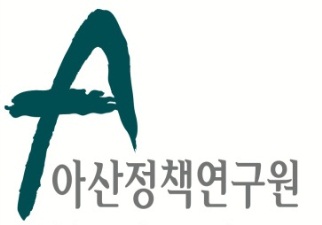 보 도 자 료  Press Release보 도 자 료  Press Release2014년 4월 7일2014년 4월 14일 오전 9시 이후 보도 가능합니다. 총 6 장담당: 홍보실 김성연 연구원전화: 02-3701-7349010-8867-0767이메일:       communications@asaninst.org아산정책연구원 (이사장 겸 원장 함재봉, www.asaninst.org)은 급변하는 한반도, 동아시아, 지구촌 정세에 대응하여, 주요 현안에 대한   실질적인 정책대안을 제시하고 올바른 사회담론을 주도하는 독립 싱크탱크 지향을 목표로 2008년 2월 설립되었다. 특히 통일-외교-안보, 거버넌스, 공공정책에 역량을 집중, 한국이 직면한 과제에 대한 해법을 모색하고 한반도의 평화통일과 번영을 위한 여건 조성에 노력하고 있다. 설립 이후 국내외 학술교류, 아산플래넘, 아산핵포럼과 같은 대규모 국제회의 개최, 《China’s Foreign Policy》, 《Japan in Crisis》, 《14호 수용소 탈출》, 《고아원 원장의 아들》 연구 서적 출간 등의 활발한 연구활동을 하고 있으며, 2013년 펜실베니아대 주관의 세계싱크탱크 랭킹 지역부문에서는 6위를 차지하였고, ‘세계 최고 국제회의’ 부문에는 국내 싱크탱크로는 유일하게 선정되었다.참고 자료 1참고 자료 2